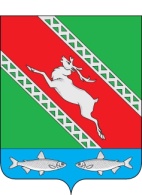 РОССИЙСКАЯ ФЕДЕРАЦИЯИРКУТСКАЯ ОБЛАСТЬАдминистрациямуниципального образования «Катангский район»П О С Т А Н О В Л Е Н И Еот 17.07.2020 г.              с. Ербогачен                                       № 289-п     О внесении изменений в муниципальную программу«Безопасный город на 2019-2024 годы» В соответствии с пунктом 6.2. Порядка разработки, реализации и оценки эффективности муниципальных программ муниципального образования «Катангский район», утвержденного постановлением администрации муниципального образования «Катангский район» от 21 июля 2016 года N 120-п, руководствуясь ст. 48 Устава муниципального образования «Катангский район», администрация муниципального образования «Катангский район»,П О С Т А Н О В Л Я Е Т:1. Внести в муниципальную программу муниципального образования «Катангский район» «Безопасный город на 2019-2024 годы», утвержденную постановлением  администрации муниципального образования «Катангский район»  от 14 ноября 2018 года № 290-п, следующие изменения:1) строку «Ресурсное обеспечение за счет средств бюджета муниципального  «Катангский район» паспорта муниципальной программы изложить в следующей редакции:2) строку «Ресурсное обеспечение» за счет средств бюджета муниципального образования  «Катангский район» паспорта подпрограммы «Построение и развитие аппаратно-программного комплекса «Безопасный город» изложить в следующей редакции:3) строку «Ресурсное обеспечение» за счет средств бюджета муниципального образования  «Катангский район» паспорта подпрограммы «Защита населения и территории Катангского района от чрезвычайных ситуаций» изложить в следующей редакции:4) строку «Ресурсное обеспечение» за счет средств бюджета муниципального образования  «Катангский район» паспорта подпрограммы «Повышение безопасности дорожного движения на территории Катангского района» изложить в следующей редакции:2) приложения 5,6 к муниципальной программе изложить в новой редакции (прилагается).2. Опубликовать настоящее постановление на официальном сайте муниципального образования «Катангский район».И.о. главы администрации муниципальногообразования «Катангский район»                                                               С.В.АлександровРесурсное обеспечение Финансирование программы на весь период реализации предусмотрено в объеме 20 659,85 тыс. рублей, в том числе по годам:2019 год – 3 674,55 тыс. рублей;2020 год – 2 976,30 тыс. рублей;2021 год – 3 570,00 тыс. рублей;2022 год – 3 599,00 тыс. рублей;2023 год – 3 420,00 тыс. рублей;2024 год – 3 420,00 тыс. рублей.В том числе за счет средств бюджета муниципального образования «Катангский район» по годам:2019 год – 3 674,55 тыс. рублей;2020 год – 2 976,30 тыс. рублей;2021 год – 3 570,00 тыс. рублей;2022 год – 3 599,00 тыс. рублей;2023 год – 3 420,00 тыс. рублей;2024 год – 3 420,00 тыс. рублей.2. За счет средств бюджета Иркутской области:Финансирование за счет бюджета Иркутской области не предусмотреноРесурсное обеспечение Финансирование программы на весь период реализации предусмотрено в объеме 19 040,55 тыс. рублей, в том числе по годам:2019 год – 3 458,00 тыс. рублей;2020 год – 2 713,55 тыс. рублей;2021 год – 3 300,00 тыс. рублей;2022 год – 3 329,00 тыс. рублей;2023 год – 3 120,00 тыс. рублей;2024 год – 3 120,00 тыс. рублей.Ресурсное обеспечение Финансирование программы на весь период реализации предусмотрено в объеме 1 497,75 тыс. рублей, в том числе по годам:2019 год – 200,00 тыс. рублей;2020 год – 257,75 тыс. рублей;2021 год – 260,00 тыс. рублей;2022 год – 260,00 тыс. рублей;2023 год – 260,00 тыс. рублей;2024 год – 260,00  тыс. рублей.Ресурсное обеспечение Финансирование программы на весь период реализации предусмотрено в объеме 121,55 тыс. рублей, в том числе по годам:2019 год – 16,55 тыс. рублей;2020 год – 5,00 тыс. рублей;2021 год – 10,00 тыс. рублей;2022 год – 10,00 тыс. рублей;2023 год – 40,00 тыс. рублей;2024 год – 40,00  тыс. рублей.Приложение 1 к постановлению
администрации муниципального образования
"Катангский район" от 17.07.2020 г. № 289-пПриложение 1 к постановлению
администрации муниципального образования
"Катангский район" от 17.07.2020 г. № 289-пПриложение 1 к постановлению
администрации муниципального образования
"Катангский район" от 17.07.2020 г. № 289-пПриложение 1 к постановлению
администрации муниципального образования
"Катангский район" от 17.07.2020 г. № 289-пПриложение 1 к постановлению
администрации муниципального образования
"Катангский район" от 17.07.2020 г. № 289-пПриложение 1 к постановлению
администрации муниципального образования
"Катангский район" от 17.07.2020 г. № 289-пПриложение 1 к постановлению
администрации муниципального образования
"Катангский район" от 17.07.2020 г. № 289-пПриложение 4
 к муниципальной программе
«Безопасный город на 2019-2024 годы»Приложение 4
 к муниципальной программе
«Безопасный город на 2019-2024 годы»Приложение 4
 к муниципальной программе
«Безопасный город на 2019-2024 годы»Приложение 4
 к муниципальной программе
«Безопасный город на 2019-2024 годы»Приложение 4
 к муниципальной программе
«Безопасный город на 2019-2024 годы»Приложение 4
 к муниципальной программе
«Безопасный город на 2019-2024 годы»Приложение 4
 к муниципальной программе
«Безопасный город на 2019-2024 годы»Ресурсное обеспечение реализации муниципальной программы за счет средств бюджета МО «Катангский район»Ресурсное обеспечение реализации муниципальной программы за счет средств бюджета МО «Катангский район»Ресурсное обеспечение реализации муниципальной программы за счет средств бюджета МО «Катангский район»Ресурсное обеспечение реализации муниципальной программы за счет средств бюджета МО «Катангский район»Ресурсное обеспечение реализации муниципальной программы за счет средств бюджета МО «Катангский район»Ресурсное обеспечение реализации муниципальной программы за счет средств бюджета МО «Катангский район»Ресурсное обеспечение реализации муниципальной программы за счет средств бюджета МО «Катангский район»Ресурсное обеспечение реализации муниципальной программы за счет средств бюджета МО «Катангский район»Ресурсное обеспечение реализации муниципальной программы за счет средств бюджета МО «Катангский район»Ресурсное обеспечение реализации муниципальной программы за счет средств бюджета МО «Катангский район»Ресурсное обеспечение реализации муниципальной программы за счет средств бюджета МО «Катангский район»Ресурсное обеспечение реализации муниципальной программы за счет средств бюджета МО «Катангский район»Ресурсное обеспечение реализации муниципальной программы за счет средств бюджета МО «Катангский район»Ресурсное обеспечение реализации муниципальной программы за счет средств бюджета МО «Катангский район»Ресурсное обеспечение реализации муниципальной программы за счет средств бюджета МО «Катангский район»Ресурсное обеспечение реализации муниципальной программы за счет средств бюджета МО «Катангский район»Ресурсное обеспечение реализации муниципальной программы за счет средств бюджета МО «Катангский район»Код аналитической программной классификацииКод аналитической программной классификацииКод аналитической программной классификацииКод аналитической программной классификацииКод аналитической программной классификацииНаименование муниципальной программы, подпрограммы, основного мероприятия, мероприятияНаименование муниципальной программы, подпрограммы, основного мероприятия, мероприятияОтветственный исполнитель, соисполнительРасходы бюджета муниципального образования, тыс. рублейРасходы бюджета муниципального образования, тыс. рублейРасходы бюджета муниципального образования, тыс. рублейРасходы бюджета муниципального образования, тыс. рублейРасходы бюджета муниципального образования, тыс. рублейРасходы бюджета муниципального образования, тыс. рублейМППпОММИИВсего2019202020212022202320240400000Программа «Безопасный город на 2019-2024 годы»Всего:20 659,853 674,552 976,303 570,003 599,003 420,003 420,000400000Программа «Безопасный город на 2019-2024 годы»Главный специалист ГО и ЧС администрации муниципального образования «Катангский район»1Подпрограмма «Построение и развитие аппаратно-программного комплекса «Безопасный город»Всего:19 040,553 458,002 713,553 300,003 329,003 120,003 120,001Подпрограмма «Построение и развитие аппаратно-программного комплекса «Безопасный город»Главный специалист ГО и ЧС администрации муниципального образования «Катангский район»04101Обеспечение деятельности Единой дежурно-диспетчерской службы Катангского районаВсего:18 000,713 385,162 679,553 069,003 089,002 889,002 889,0004101Обеспечение деятельности Единой дежурно-диспетчерской службы Катангского районаГлавный специалист ГО и ЧС администрации муниципального образования «Катангский район»04102Материально-техническое обеспечение Единой дежурно-диспетчерской службы Катангского районаВсего:1 039,8372,8334,00231,00240,00231,00231,0004102Материально-техническое обеспечение Единой дежурно-диспетчерской службы Катангского районаГлавный специалист ГО и ЧС администрации муниципального образования «Катангский район», директор мунициального казенного учреждения "Единая дежурно-диспетчерская служба муниципального образования "Катангский район" 041021Приобретение форменной одежды для дежурно-диспетчерского состава муниципального казенного учреждения"Единая дежурно-диспетчерская служба муниципального образования "Катангский район" Главный специалист ГО и ЧС администрации муниципального образования «Катангский район», директор мунициального казенного учреждения "Единая дежурно-диспетчерская служба муниципального образования "Катангский район" 90,384,386,0020,0020,0020,0020,00041022Приобретение сейфа в кабинет Единой дежурно-диспетчерской службы Катангского района для ведения работ, составляющих государственную тайнуГлавный специалист ГО и ЧС администрации муниципального образования «Катангский район», директор мунициального казенного учреждения "Единая дежурно-диспетчерская служба муниципального образования "Катангский район" 20,000,000,0020,000,000,000,00041043Приобретение оборудования(адаптер) для автоматической фиксации телефонных переговоров ежурно-диспетчерского состава муниципального казенного учреждения"Единая дежурно-диспетчерская служба муниципального образования "Катангский район"  Главный специалист ГО и ЧС администрации муниципального образования «Катангский район», директор мунициального казенного учреждения "Единая дежурно-диспетчерская служба муниципального образования "Катангский район" 29,4529,450,000,000,000,000,00041024Оплата услуг по предоставлению каналов связи широкополосного доступа к сети интернет для функционирования системы оповещения"П-166М"Главный специалист ГО и ЧС администрации муниципального образования «Катангский район», директор мунициального казенного учреждения "Единая дежурно-диспетчерская служба муниципального образования "Катангский район" 172,000,000,0043,0043,0043,0043,00041025Оплата услуг по эксплуатационно-техническому обслуживанию системы "П-166М"Главный специалист ГО и ЧС администрации муниципального образования «Катангский район», директор мунициального казенного учреждения "Единая дежурно-диспетчерская служба муниципального образования "Катангский район" 180,008,009,0030,0030,0030,0030,00041026Развите системы видеонаблюденияГлавный специалист ГО и ЧС администрации муниципального образования «Катангский район», директор мунициального казенного учреждения "Единая дежурно-диспетчерская служба муниципального образования "Катангский район" 200,000,000,000,0029,0020,0020,00041027Создание центра обработки вызовов (ЦОВ) на базе Единой дежурно-диспетчерской службы Катангского районаГлавный специалист ГО и ЧС администрации муниципального образования «Катангский район», директор мунициального казенного учреждения "Единая дежурно-диспетчерская служба муниципального образования "Катангский район" 440,000,000,0090,0090,0090,0090,00041028Оплата услуг по предоставлению гидрометеорологической информации и прогнозов погодыГлавный специалист ГО и ЧС администрации муниципального образования «Катангский район», директор мунициального казенного учреждения "Единая дежурно-диспетчерская служба муниципального образования "Катангский район" 96,000,0016,0016,0016,0016,0016,00041029Оплата услуг по за использование спутникового телефона в целях функционирования оперативных группГлавный специалист ГО и ЧС администрации муниципального образования «Катангский район», директор мунициального казенного учреждения "Единая дежурно-диспетчерская служба муниципального образования "Катангский район" 82,0031,003,0012,0012,0012,0012,00042Подпрограмма «Зашита населения и территорий Катангского района от чрезвычайных ситуацийВсего:1 497,75200,00257,75260,00260,00260,00260,00042Подпрограмма «Зашита населения и территорий Катангского района от чрезвычайных ситуацийГлавный специалист ГО и ЧС администрации муниципального образования «Катангский район»04201Подготовка и переподготовка должностных лиц по программа ГО и ЧСВсего:233,000,0033,0050,0050,0050,0050,0004201Подготовка и переподготовка должностных лиц по программа ГО и ЧСГлавный специалист ГО и ЧС администрации муниципального образования «Катангский район»04202Ликвидация последствий чрезвычаных ситуаций за счет средств Резервного фондаВсего:1 200,00200,00200,00200,00200,00200,00200,0004202Ликвидация последствий чрезвычаных ситуаций за счет средств Резервного фондаГлавный специалист ГО и ЧС администрации муниципального образования «Катангский район»04203Реализация мероприятий, направленных на защиту и предупреждение населения Катангского района от чрезвычайных ситуацийВсего:64,750,0024,7510,0010,0010,0010,0004203Реализация мероприятий, направленных на защиту и предупреждение населения Катангского района от чрезвычайных ситуацийГлавный специалист ГО и ЧС администрации муниципального образования «Катангский район»043Подпрограмма «Повышение безопасности дорожного движения на территории Катангского районаВсего:121,5516,555,0010,0010,0040,0040,00043Подпрограмма «Повышение безопасности дорожного движения на территории Катангского районаГлавный специалист ГО и ЧС администрации муниципального образования «Катангский район»04301Проведение информационно-разъяснительных мероприятий по организации безопасного дорожного движенияПроведение информационно-разъяснительных мероприятий по организации безопасного дорожного движенияВсего:56,5516,550,0010,0010,0010,0010,0004301Проведение информационно-разъяснительных мероприятий по организации безопасного дорожного движенияПроведение информационно-разъяснительных мероприятий по организации безопасного дорожного движенияГлавный специалист ГО и ЧС администрации муниципального образования «Катангский район»04302Проведение мероприятий по профилактике нарушений Правил дорожного движения в образовательных учреждениях Катангского районаПроведение мероприятий по профилактике нарушений Правил дорожного движения в образовательных учреждениях Катангского районаВсего:65,000,005,000,000,0030,0030,0004302Проведение мероприятий по профилактике нарушений Правил дорожного движения в образовательных учреждениях Катангского районаПроведение мероприятий по профилактике нарушений Правил дорожного движения в образовательных учреждениях Катангского районаМуниципальный отдел образования администрации муниципального образования "Катангский район"Приложение 2 к постановлению
администрации муниципального образования
"Катангский район" от 17.07.2020 г. №289-пПриложение 2 к постановлению
администрации муниципального образования
"Катангский район" от 17.07.2020 г. №289-пПриложение 2 к постановлению
администрации муниципального образования
"Катангский район" от 17.07.2020 г. №289-пПриложение 2 к постановлению
администрации муниципального образования
"Катангский район" от 17.07.2020 г. №289-пПриложение 2 к постановлению
администрации муниципального образования
"Катангский район" от 17.07.2020 г. №289-пПриложение 2 к постановлению
администрации муниципального образования
"Катангский район" от 17.07.2020 г. №289-пПриложение 5
к муниципальной программе
«Безопасный город на 2019-2024 годы»Приложение 5
к муниципальной программе
«Безопасный город на 2019-2024 годы»Приложение 5
к муниципальной программе
«Безопасный город на 2019-2024 годы»Приложение 5
к муниципальной программе
«Безопасный город на 2019-2024 годы»Приложение 5
к муниципальной программе
«Безопасный город на 2019-2024 годы»Приложение 5
к муниципальной программе
«Безопасный город на 2019-2024 годы»Прогнозная (справочная) оценка ресурсного обеспечения реализации муниципальной программы за счет всех источников финансированияПрогнозная (справочная) оценка ресурсного обеспечения реализации муниципальной программы за счет всех источников финансированияПрогнозная (справочная) оценка ресурсного обеспечения реализации муниципальной программы за счет всех источников финансированияПрогнозная (справочная) оценка ресурсного обеспечения реализации муниципальной программы за счет всех источников финансированияПрогнозная (справочная) оценка ресурсного обеспечения реализации муниципальной программы за счет всех источников финансированияПрогнозная (справочная) оценка ресурсного обеспечения реализации муниципальной программы за счет всех источников финансированияПрогнозная (справочная) оценка ресурсного обеспечения реализации муниципальной программы за счет всех источников финансированияПрогнозная (справочная) оценка ресурсного обеспечения реализации муниципальной программы за счет всех источников финансированияПрогнозная (справочная) оценка ресурсного обеспечения реализации муниципальной программы за счет всех источников финансированияПрогнозная (справочная) оценка ресурсного обеспечения реализации муниципальной программы за счет всех источников финансированияПрогнозная (справочная) оценка ресурсного обеспечения реализации муниципальной программы за счет всех источников финансированияПрогнозная (справочная) оценка ресурсного обеспечения реализации муниципальной программы за счет всех источников финансированияПрогнозная (справочная) оценка ресурсного обеспечения реализации муниципальной программы за счет всех источников финансированияКод аналитической программной классификацииКод аналитической программной классификацииНаименование муниципальной программы, подпрограммыИсточник финансированияОценка расходов, тыс. рублейОценка расходов, тыс. рублейОценка расходов, тыс. рублейОценка расходов, тыс. рублейОценка расходов, тыс. рублейОценка расходов, тыс. рублейОценка расходов, тыс. рублейОценка расходов, тыс. рублейКод аналитической программной классификацииКод аналитической программной классификацииНаименование муниципальной программы, подпрограммыИсточник финансированияИтого 201920202021202220232024МППп040 "Безопасный город на 2019-2024 годы"Всего20 659,85 3 674,55 2 976,30 3 570,00 3 599,00 3 420,00 3 420,00 040 "Безопасный город на 2019-2024 годы"бюджет МО «Катангский район»20 659,85 3 674,55 2 976,30 3 570,00 3 599,00 3 420,00 3 420,00 040 "Безопасный город на 2019-2024 годы"в том числе:040 "Безопасный город на 2019-2024 годы"собственные средства бюджета МО «Катангский район»20 659,85 3 674,55 2 976,30 3 570,00 3 599,00 3 420,00 3 420,00 040 "Безопасный город на 2019-2024 годы"субсидии из бюджета субъекта Российской Федерации040 "Безопасный город на 2019-2024 годы"субвенции из бюджета субъекта Российской Федерации040 "Безопасный город на 2019-2024 годы"иные межбюджетные трансферты из бюджета субъекта Российской Федерации, имеющие целевое назначение040 "Безопасный город на 2019-2024 годы"субвенции из бюджетов поселений (только для муниципальных районов)040 "Безопасный город на 2019-2024 годы"средства бюджета субъекта Российской Федерации, планируемые к привлечению040 "Безопасный город на 2019-2024 годы"иные источники041Подпрограмма «Построение и развитие аппаратно-программного комплекса "Безопасный город"Всего19 040,55 3 458,00 2 713,55 3 300,00 3 329,00 3 120,00 3 120,00 041Подпрограмма «Построение и развитие аппаратно-программного комплекса "Безопасный город"бюджет МО «Катангский район»19 040,55 3 458,00 2 713,55 3 300,00 3 329,00 3 120,00 3 120,00 041Подпрограмма «Построение и развитие аппаратно-программного комплекса "Безопасный город"в том числе:041Подпрограмма «Построение и развитие аппаратно-программного комплекса "Безопасный город"собственные средства бюджета МО «Катангский район»19 040,55 3 458,00 2 713,55 3 300,00 3 329,00 3 120,00 3 120,00 041Подпрограмма «Построение и развитие аппаратно-программного комплекса "Безопасный город"субсидии из бюджета субъекта Российской Федерации041Подпрограмма «Построение и развитие аппаратно-программного комплекса "Безопасный город"субвенции из бюджета субъекта Российской Федерации041Подпрограмма «Построение и развитие аппаратно-программного комплекса "Безопасный город"иные межбюджетные трансферты из бюджета субъекта Российской Федерации, имеющие целевое назначение041Подпрограмма «Построение и развитие аппаратно-программного комплекса "Безопасный город"субвенции из бюджетов поселений (только для муниципальных районов)041Подпрограмма «Построение и развитие аппаратно-программного комплекса "Безопасный город"средства бюджета субъекта Российской Федерации, планируемые к привлечению041Подпрограмма «Построение и развитие аппаратно-программного комплекса "Безопасный город"иные источники042Подпрограмма "Защита населения и территорий Катангского района от чрезвычаных ситуаций"Всего1 497,75 200,00 257,75 260,00 260,00 260,00 260,00 042Подпрограмма "Защита населения и территорий Катангского района от чрезвычаных ситуаций"бюджет МО «Катангский район»1 497,75 200,00 257,75 260,00 260,00 260,00 260,00 042Подпрограмма "Защита населения и территорий Катангского района от чрезвычаных ситуаций"в том числе:042Подпрограмма "Защита населения и территорий Катангского района от чрезвычаных ситуаций"собственные средства бюджета МО «Катангский район»1 497,75 200,00 257,75 260,00 260,00 260,00 260,00 042Подпрограмма "Защита населения и территорий Катангского района от чрезвычаных ситуаций"субсидии из бюджета субъекта Российской Федерации042Подпрограмма "Защита населения и территорий Катангского района от чрезвычаных ситуаций"субвенции из бюджета субъекта Российской Федерации042Подпрограмма "Защита населения и территорий Катангского района от чрезвычаных ситуаций"иные межбюджетные трансферты из бюджета субъекта Российской Федерации, имеющие целевое назначение042Подпрограмма "Защита населения и территорий Катангского района от чрезвычаных ситуаций"субвенции из бюджетов поселений (только для муниципальных районов)042Подпрограмма "Защита населения и территорий Катангского района от чрезвычаных ситуаций"средства бюджета субъекта Российской Федерации, планируемые к привлечению042Подпрограмма "Защита населения и территорий Катангского района от чрезвычаных ситуаций"иные источники043Подпрограмма "Повышение безопасности дорожного движения на территории Катангского района"Всего121,55 16,55 5,00 10,00 10,00 40,00 40,00 043Подпрограмма "Повышение безопасности дорожного движения на территории Катангского района"бюджет МО «Катангский район»121,55 16,55 5,00 10,00 10,00 40,00 40,00 043Подпрограмма "Повышение безопасности дорожного движения на территории Катангского района"в том числе:043Подпрограмма "Повышение безопасности дорожного движения на территории Катангского района"собственные средства бюджета МО «Катангский район»121,55 16,55 5,00 10,00 10,00 40,00 40,00 043Подпрограмма "Повышение безопасности дорожного движения на территории Катангского района"субсидии из бюджета субъекта Российской Федерации043Подпрограмма "Повышение безопасности дорожного движения на территории Катангского района"субвенции из бюджета субъекта Российской Федерации043Подпрограмма "Повышение безопасности дорожного движения на территории Катангского района"иные межбюджетные трансферты из бюджета субъекта Российской Федерации, имеющие целевое назначение043Подпрограмма "Повышение безопасности дорожного движения на территории Катангского района"субвенции из бюджетов поселений (только для муниципальных районов)043Подпрограмма "Повышение безопасности дорожного движения на территории Катангского района"средства бюджета субъекта Российской Федерации, планируемые к привлечению043Подпрограмма "Повышение безопасности дорожного движения на территории Катангского района"иные источники